Designation :Designation :Designation :QHSE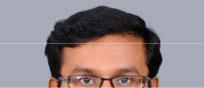 BGAS GRADE 1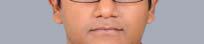 NEBOSH IGC NACE Level 1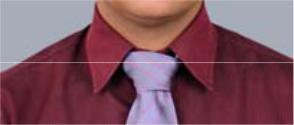 ARAVIND Email ID: aravind.366498@2freemail.com OBJECTIVE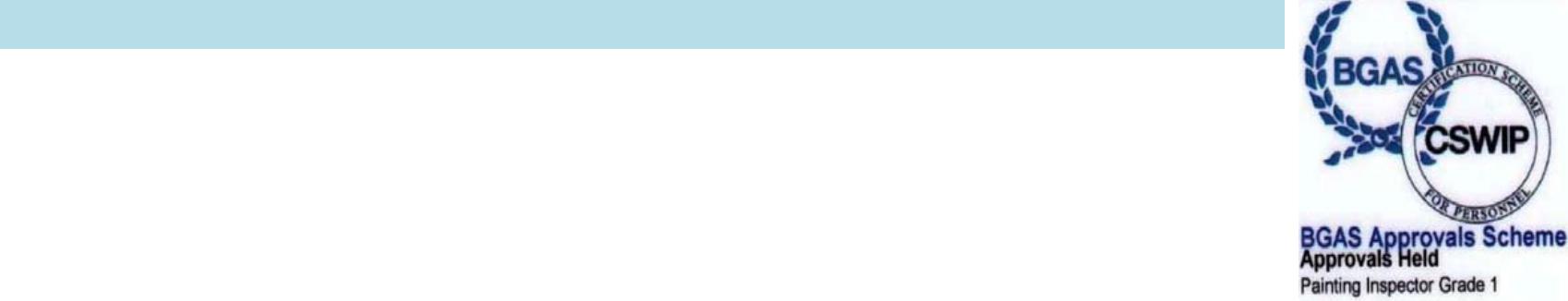 To work with an organization, that offers with career growth & environment to develop & execute my ability for mutual benefit.STRENGHTQuality & quick work, adapt to the environment, ability to grasp & develop new skills, maturity & confidence, inter- personal communication ability to interact where situation demand, initiative to take more responsibilities so as to function for the assigned task & thus for career growth.EXPERIENCE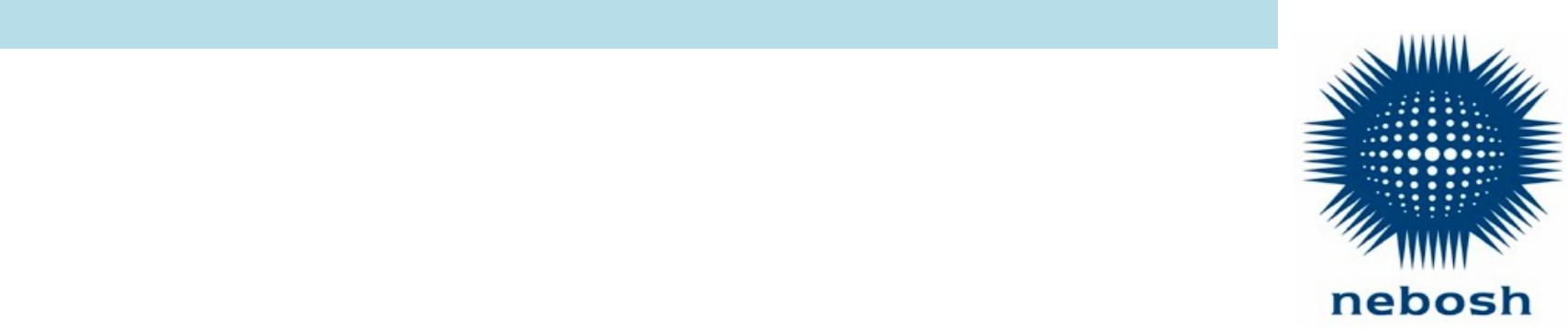 10 Years Of Working Experience As Painting/Coating Inspector/ Safety SupervisorHamad Bin Khalid Oil & Gas Services C.o, Doha Qatar. A Leading Blasting and Painting Company.Designation	: QA/QC Coating Inspector / Safety SupervisorDuration	: February 2012 – Till DateSUB-CON PROJECTS UNDERTAKEN FOR HBK Qatar Gas (Onshore) – July 2016 to Till DateProject : Internal Recoating of Condensate Storage tanks on call off basis – Contract no – LTC/OP/1659/11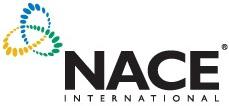 Designation :	QA/QC Coating Inspector/ Safety SupervisorQatar Petroleum (Offshore) - Production Station 3 - December 2012 to April 2016Project :	Refurbishment of Protective Coatings at Offshore Locations Contract No. GC 10109800 - HBKOil & GasQA/QC Coating Inspector (HBK in-charge for vessel MV Micylin Grace for the above project, maintaining HBK manpower of 42 people)Qatar Petroleum (Offshore) - Production Station 3 - Shut Down - 09 March 2013 to 09 April 2013Project : Repair/Replacement of pipe supports at offshore locations Contract No. GC 10109800 – Shutdown activities Designation : QA/QC Coating InspectorRasGas (Offshore) - Well Head 7 & Well Head 5 - March 2012 to December 2012Project :	Refurbishment of Protective coating CT / RG35/G244 / 08 - WH-3 & WH-7 (Offshore Project)QA/QC Coating Inspector / Supervisor (HBK in-charge for vessel MV Khalidhiya-I for the above project, maintaining HBK manpower of 30 people)Hyundai Engineering & Construction Co. LTD - Raslaffan, Qatar - January 2009 to February 2011Project : A world wide established organization, in keeping tend toward worldwide growth in investments in plants, HDEC leading player in the plant construction and Oil & Gas construction sectorsSupervisor1Tokyo Engineering Consultant Consortium - Trivandrum, India - July 2007 to January 2009Project : Kerala Water Supply Project (KWSP), funded by Japan Bank for International Cooperation (JBIC) Designation : SupervisorACTIVITIES UNDERTAKEN AS QC INSPECTOR	ACTIVITIES UNDERTAKEN AS SAFETY SUPERVISORExcellent hands on experience in Blasting & Painting inspections as per BGAS, NACE, SSPC, ISO & ASTM requirement, Specifications and standard.Handling Surface preparation, Painting Quality related activities in Onshore & Offshore.Handling Quality Inspections like Dry Abrasive grit blasting and spray painting of all the onshore & offshore structure.Review specification applicable codes and standards.Handled Most of the protective Coating Paints of M/s. Sigmakalon Paints, Hempel Paints, etc.Excellent practical knowledge of inspection and data accumulating of ambient condition, surface conditions, surface profile, salt content test, coating thickness measurement, Pneumatic Pull Off Adhesion Test, Holiday detections, destructive and Non- destructive testing adhesion tests, various Defects (If any)Can fluently asses coating failures due to incorrect application procedures and implement corrective action.Carried out internal vessel painting for export jobs.Observe and follow the weather condition as per client’s specification requirement.Inspection test plan, Daily progress report, Conduct weekly meeting with client, Daily inspection report.Hand and power tool cleaning, general uses of coatings / linings, Calibration of inspection and test instruments.Defects affecting performance of the applied coatings, Causes for most common coating defects.Review company procedures and inspection test plan.Monitor project schedule planned VS actual.Study customer/ client painting specifications.Self Inspection of Testing of Blasting quality and painting Quality. Tests like Pneumatic pull of adhesion test, Press-o-film test, chloride contamination test, etc.Maintained zero accident record.Make sure the painting and Coating activities are goingEmergency Evacuation Drill at Camp/Sites/workshop-Rescue of a person fell down from scaffolding/ladderFire in camp - Man Lost Exercise - Rescue of trapped person from Tank/VesselConducting weekly, monthly Safety meetings among Sr. Staffs, Jr. Staffs and workforce.Arrange & attend Safety council meeting, monthly Safety meeting and corporate Safety meetingsMaintain and control daily HSE practices with regular checks of work sitesEnsure that hazards are identified, precautionary measures are taken and advice Supervisors on HSE mattersReports administratively to the Fire and Safety Manager and functionally to over all safety coordinator for the implementation of project safety management.Close safety supervision to ensure only safe work methods are in operation, adequate fire and fall protection are in place, adequate welfare and first-aid facilities are sufficient, appropriate P.P.E provided and properly worn.Daily monitoring of the workers at the job site area to ensure supervisor / foreman conducted safety talks [tool-box meeting] before they start to work for at least 5-15 minutes.Daily inspection of the electrical, mechanical tools used by the workers to ensure that in good condition, guarded etc to prevent any untoward incident or accident may happen.Daily monitoring of the scaffold installed and updated weekly the scaff tag to ensure that they follow company procedure particularly the installation / erection and dismantling system.Daily check list monitoring of the heavy equipments operational in my area of responsibility such as crane, loaders, dozers, etc. to avoid any untoward incidents / accidents may happen and ensure that the surroundings2accordingly to the project schedule.Involving on Quality issues to and QC meetings.Witness and record all the activities on going, Conducting Quality Tool box meetings.Quality controls check list, Final inspection reports and QA/QC documents prior to Final acceptance.Witness Coated internal tank during dismantling of scaffolding.Coordinating with the Clients QA/QC Inspector to check all relevant documents are cleared before coating and painting.Login & logout all permit register in databaseEnsure that only registered competent persons are signing the permitsInspection of site work permits for complianceAttend construction co-ordination meetings & in order to know the status of day to day activities for PTW issueTo co-ordinate all signatory body & ensure that permits are issued in timeTo attend daily supervisory co-ordination meeting & raise the HSE issue & work clearance to issuer permitswell cordoned.Maintain ‘ZERO ACCIDENT’ programRecommend Disciplinary action to safety violators who unnecessarily expose themselves or other personnel to injury or property damage.Providing assistance to HSE team during documentation complying with ISO 9001:2008, ISO 14001:2004,ISO & OHSAS 18001:2007Was in charge of new site installation and maintenance a job of all types of Fire and Safety EquipmentsAssisting the management during the weekly and monthly site vists.Handling Safety Problems of employeesEnsure that only registered competent persons are signing the permitsInspection of site work permits for complianceAttend construction co-ordination meetings & in order to know the status of day to day activities for PTW issueTo co-ordinate all signatory body & ensure that permits are issued in timeTo attend daily supervisory co-ordination meeting & raise the HSE issue & work clearance to issue permitsTRAININGS ATTENDEDSuccessfully Trained In Permit To Work System For RASGAS (Offshore).Successfully Trained In Permit To Work System For QATARGAS.Approved QC Inspector for Qatar PetroleumSuccessfully Trained In Permit To Work System For Qatar Petroleum with Level 3 (Permit Applicant for QP)Successfully Trained In E Permit System for Qatar Petroleum with Level 2Successfully Trained In HUET & Sea Survival Course For Offshore.Successfully completed confined space training for Qatar GasSuccessfully Trained In H2S, Breathing Apparatus & Safety Induction.EDUCATIONCourse completed for B Tech (CSE) from College of Engineering Kidangoor, Kottayam (CUSAT)Acquired 63% marks for 12th standard from Sarvodaya Vidyalaya , Trivandrum (ISC)Acquired 74% marks for 10th standard from Sarvodaya Vidyalaya , Trivandrum (ICSE)NEBOSH IGCTECHNICAL / CERTIFICATIONS ACQUIRED3Pentium/AMD Based Desktops, Hands on experience in system integration, system assembling, troubleshooting and maintenance.Operating SystemsWindows 95,98/NT/2000/XP/VISTA/7/8/10, Ubuntu Desktop Edition’sMicrosoft Applications - EXPERT IN DOCUMENTATION / REPORTINGMicrosoft Word, Microsoft Excel, Microsoft Access, Microsoft Project office, Microsoft Visio, Microsoft Power Point PresentationAreas of InterestListening music, playing chess, Solving puzzles, Finding new tools for Network and System MonitoringPersonal InformationI am here by confirm that, the above given details are true to the best of my knowledge.Date	: 25-04-2017Place	: Trivandrum, Kerala, India4Name of Certificate: Painting Inspector Grade 1: Painting Inspector Grade 2BGAS ID No: 645304: 645304Holder Name: Aravind Syamaprasad: Aravind SyamaprasadCertificate Number: 95271: 69408Issue Date: 26-Feb-2015: 22-Nov-2012Expiry date: 16-Jan-2020: 25-Oct-2017Website Verification: www.cswip.com/verification/bgas_verify.jspName of Certificate: NACE Level 1 CIP Certificate No 38869HardwareDate of Birth: 12-08-1985Languages known: English, Hindi and MalayalamMarital Status: SingleGender: MaleNationality: IndianPASSPORT DETAILSPASSPORT DETAILSType: PCountry Code: INDNationality: IndianSex: MaleDate of Birth: 12/08/1985Place of Birth: Ancharandil, KeralaDate of issue: 19/04/2009Date of Expiry: 28/04/2019